ПОЯСНИТЕЛЬНАЯ ЗАПИСКА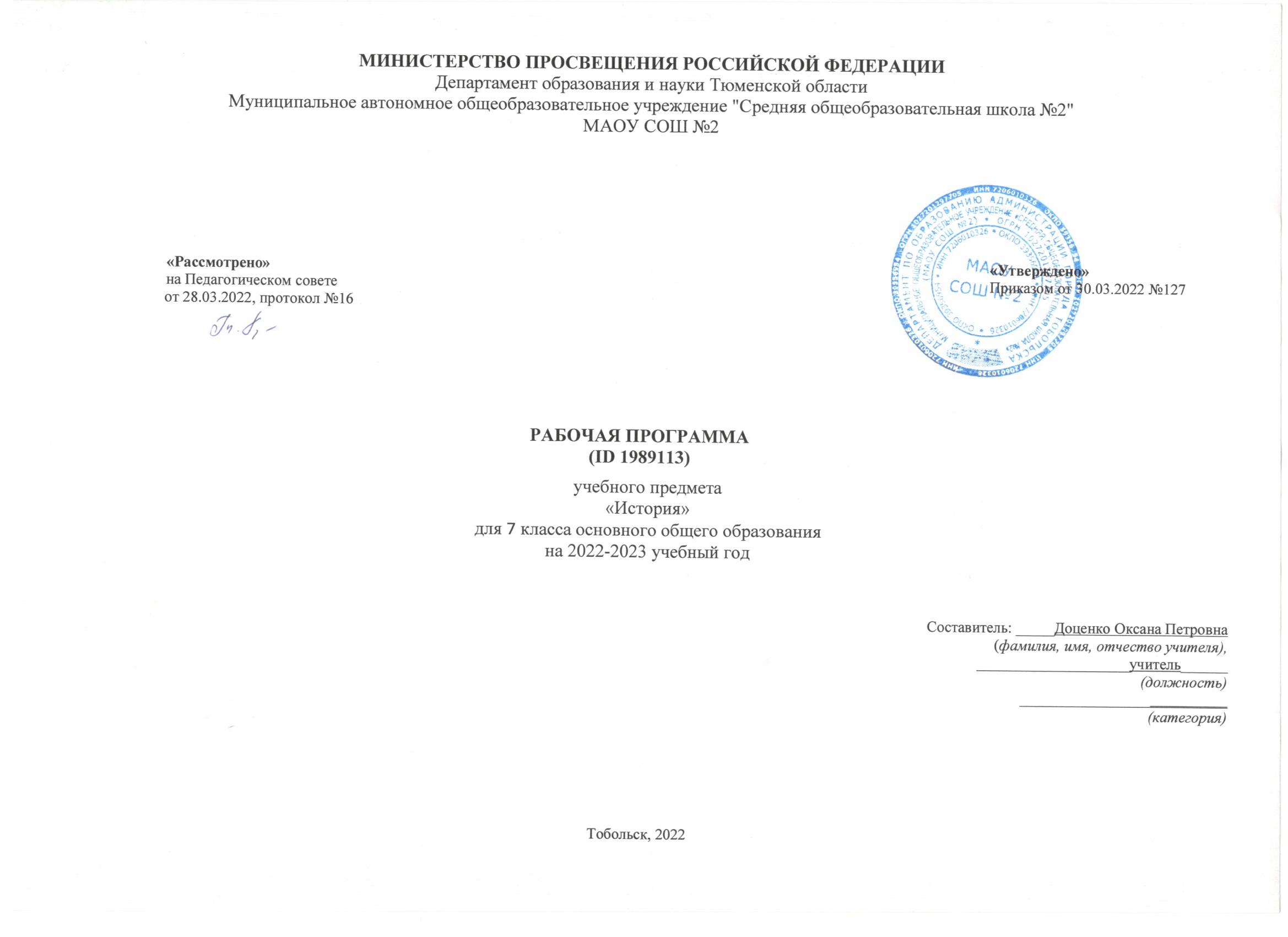 ОБЩАЯ ХАРАКТЕРИСТИКА УЧЕБНОГО ПРЕДМЕТА «ИСТОРИЯ»Место предмета «История» в системе школьного образования определяется его познавательным и мировоззренческим значением, воспитательным потенциалом, вкладом в становление личности молодого человека. История представляет собирательную картину жизни людей во времени, их социального, созидательного, нравственного опыта. Она служит важным ресурсом самоидентификации личности в окружающем социуме, культурной среде от уровня семьи до уровня своей страны и мира в целом. История дает возможность познания и понимания человека и общества в связи прошлого, настоящего и будущего.ЦЕЛИ ИЗУЧЕНИЯ УЧЕБНОГО ПРЕДМЕТА «ИСТОРИЯ»Целью школьного исторического образования является формирование и развитие личности школьника, способного к самоидентификации и определению своих ценностных ориентиров на основе осмысления и освоения исторического опыта своей страны и человечества в целом, активно и творчески применяющего исторические знания и предметные умения в учебной и социальной практике. Данная цель предполагает формирование у обучающихся целостной картины российской и мировой истории, понимание места и роли современной России в мире, важности вклада каждого ее народа, его культуры в общую историю страны и мировую историю, формирование личностной позиции по отношению к прошлому и настоящему Отечества.Задачи изучения истории на всех уровнях общего образования определяются Федеральными государственными образовательными стандартами (в соответствии с ФЗ-273 «Об образовании»).Ключевыми задачами являются:формирование у молодого поколения ориентиров для гражданской, этнонациональной, социальной, культурной самоовладение знаниями об основных этапах развития человеческого общества, при особом внимании к месту и роли России во всемирно-историческом процессе;воспитание учащихся в духе патриотизма, уважения к своему Отечеству — многонациональному Российскому государству, в соответствии с идеями взаимопонимания, согласия и мира между людьми и народами, в духе демократических ценностей современного общества;развитие способностей учащихся анализировать содержащуюся в различных источниках информацию о событиях и явлениях прошлого и настоящего, рассматривать события в соответствии с принципом историзма, в их динамике, взаимосвязи и взаимообусловленности;формирование у школьников умений применять исторические знания в учебной и внешкольной деятельности, в современном поликультурном, полиэтничном и многоконфессиональном обществе (Концепция преподавания учебного курса «История России» в образовательных организациях Российской Федерации, реализующих основные общеобразовательные программы // Преподавание истории и обществознания в школе. — 2020. — № 8. — С. 7—8).МЕСТО УЧЕБНОГО ПРЕДМЕТА «ИСТОРИЯ» В УЧЕБНОМ ПЛАНЕ В соответствии с учебным планом общее количество времени на учебный год обучения в 7 классе составляет 68 часов. Недельная нагрузка составляет 2 часа, при 34 учебных неделях. СОДЕРЖАНИЕ УЧЕБНОГО ПРЕДМЕТА ВСЕОБЩАЯ ИСТОРИЯ. ИСТОРИЯ НОВОГО ВРЕМЕНИ. КОНЕЦ XV — XVII в. ВведениеПонятие «Новое время». Хронологические рамки и периодизация истории Нового времени.Великие географические открытия Предпосылки Великих географических открытий. Поиски европейцами морских путей в страны Востока. Экспедиции Колумба. Тордесильясский договор 1494 г. Открытие Васко да Гамой морского пути в Индию. Кругосветное плавание Магеллана. Плавания Тасмана и открытие Австралии. Завоевания конкистадоров в Центральной и Южной Америке (Ф. Кортес, Ф. Писарро). Европейцы в Северной Америке. Поиски северо-восточного морского пути в Китай и Индию. Политические, экономические и культурные последствия Великих географических открытий конца XV — XVI в.Изменения в европейском обществе в XVI—XVII вв. Развитие техники, горного дела, производства металлов. Появление мануфактур. Возникновение капиталистических отношений. Распространение наемного труда в деревне. Расширение внутреннего и мирового рынков. Изменения в сословной структуре общества, появление новых социальных групп. Повседневная жизнь обитателей городов и деревень.Реформация и контрреформация в Европе Причины Реформации. Начало Реформации в Германии; М. Лютер. Развертывание Реформации и Крестьянская война в Германии. Распространение протестантизма в Европе. Кальвинизм. Религиозные войны. Борьба католической церкви против реформационного движения. Контрреформация. Инквизиция.Государства Европы в XVI—XVII вв. Абсолютизм и сословное представительство. Преодоление раздробленности. Борьба за колониальные владения. Начало формирования колониальных империй.Испания под властью потомков католических королей. Внутренняя и внешняя политика испанских Габсбургов. Нацио- нально-освободительное движение в Нидерландах: цели, участники, формы борьбы. Итоги и значение Нидерландской революции.Франция: путь к абсолютизму. Королевская власть и централизация управления страной. Католики и гугеноты. Религиозные войны. Генрих IV. Нантский эдикт 1598 г. Людовик XIII и кардинал Ришелье. Фронда. Французский абсолютизм при Людовике XIV.Англия. Развитие капиталистического предпринимательства в городах и деревнях. Огораживания. Укрепление королевской власти при Тюдорах. Генрих VIII и королевская реформация. «Золотой век» Елизаветы I.Английская революция середины XVII в. Причины, участники, этапы революции. Размежевание в революционном лагере. О. Кромвель. Итоги и значение революции. Реставрация Стюартов. Славная революция. Становление английской парламентской монархии.Страны Центральной, Южной и Юго-Восточной Европы. В мире империй и вне его. Германские государства. Итальянские земли. Положение славянских народов. Образование Речи Посполитой.Международные отношения в XVI—XVII вв.Борьба за первенство, военные конфликты между европейскими державами. Столкновение интересов в приобретении колониальных владений и господстве на торговых путях. Противостояние османской экспансии в Европе. Образование державы австрийских Габсбургов. Тридцатилетняя война. Вестфальский мир.Европейская культура в раннее Новое время Высокое Возрождение в Италии: художники и их произведения. Северное Возрождение. Мир человека в литературе раннего Нового времени. М. Сервантес. У. Шекспир. Стили художественной культуры (барокко, классицизм). Французский театр эпохи классицизма. Развитие науки: переворот в естествознании, возникновение новой картины мира. Выдающиеся ученые и их открытия (Н. Коперник, И. Ньютон). Утверждение рационализма.Страны Востока в XVI—XVII вв. Османская империя: на вершине могущества. Сулейман I Великолепный: завоеватель, законодатель. Управление многонациональной империей. Османская армия. Индия при Великих Моголах. Начало проникновения европейцев. Ост-Индские компании. Китай в эпоху Мин. Экономическая и социальная политика государства. Утверждение маньчжурской династии Цин. Япония: борьба знатных кланов за власть, установление сегуната Токугава, укрепление централизованного государства. «Закрытие» страны для иноземцев. Культура и искусство стран Востока в XVI—XVII вв.Обобщение Историческое и культурное наследие Раннего Нового времени.ИСТОРИЯ РОССИИ. РОССИЯ В XVI—XVII вв.: ОТ ВЕЛИКОГО КНЯЖЕСТВА К ЦАРСТВУ Россия в XVI в. Завершение объединения русских земель. Княжение Василия III. Завершение объединения русских земель вокруг Москвы: присоединение Псковской, Смоленской, Рязанской земель. Отмирание удельной системы. Укрепление великокняжеской власти. Внешняя политика Московского княжества в первой трети XVI в.: война с Великим княжеством Литовским, отношения с Крымским и Казанским ханствами, посольства в европейские государства.Органы государственной власти. Приказная система: формирование первых приказных учреждений. Боярская дума, ее роль в управлении государством. «Малая дума». Местничество. Местное управление: наместники и волостели, система кормлений. Государство и церковь.Царствование Ивана IV. Регентство Елены Глинской. Сопротивление удельных князей великокняжеской власти. Унификация денежной системы.Период боярского правления. Борьба за власть между боярскими кланами. Губная реформа. Московское восстание 1547 г. Ереси.Принятие Иваном IV царского титула. Реформы середины XVI в. «Избранная рада»: ее состав и значение. Появление Земских соборов: дискуссии о характере народного представительства. Отмена кормлений. Система налогообложения. Судебник 1550 г. Стоглавый собор. Земская реформа — формирование органов местного самоуправления.Внешняя политика России в XVI в. Создание стрелецких полков и «Уложение о службе». Присоединение Казанского и Астраханского ханств. Значение включения Среднего и Нижнего Поволжья в состав Российского государства. Войны с Крымским ханством. Битва при Молодях. Укрепление южных границ. Ливонская война: причины и характер. Ликвидация Ливонского ордена. Причины и результаты поражения России в Ливонской войне. Поход Ермака Тимофеевича на Сибирское ханство. Начало присоединения к России Западной Сибири.Социальная структура российского общества. Дворянство. Служилые люди. Формирование Государева двора и «служилых городов». Торгово-ремесленное население городов. Духовенство. Начало закрепощения крестьян: Указ о «заповедных летах». Формирование вольного казачества.Многонациональный состав населения Русского государства. Финно-угорские народы. Народы Поволжья после присоединения к России. Служилые татары. Сосуществование религий в Российском государстве. Русская православная церковь. Мусульманское духовенство.Опричнина, дискуссия о ее причинах и характере. Опричный террор. Разгром Новгорода и Пскова. Московские казни 1570 г. Результаты и последствия опричнины. Противоречивость личности Ивана Грозного. Результаты и цена преобразований.Россия в конце XVI в. Царь Федор Иванович. Борьба за власть в боярском окружении. Правление Бориса Годунова. Учреждение патриаршества. Тявзинский мирный договор со Швецией: восстановление позиций России в Прибалтике. Противостояние с Крымским ханством. Строительство российских крепостей и засечных черт. Продолжение закрепощения крестьянства: Указ об «урочных летах». Пресечение царской династии Рюриковичей.Смута в России Накануне Смуты. Династический кризис. Земский собор 1598 г. и избрание на царство Бориса Годунова. Политика Бориса Годунова в отношении боярства. Голод 1601—1603 гг. и обострение социально-экономического кризиса.Смутное время начала XVII в. Дискуссия о его причинах. Самозванцы и самозванство. Личность Лжедмитрия I и его политика. Восстание 1606 г. и убийство самозванца.Царь Василий Шуйский. Восстание Ивана Болотникова. Перерастание внутреннего кризиса в гражданскую войну. Лжедмитрий II. Вторжение на территорию России польско-литовских отрядов. Тушинский лагерь самозванца под Москвой. Оборона Троице-Сергиева монастыря. Выборгский договор между Россией и Швецией. Поход войска М.В. Скопина-Шуйского и Я.-П. Делагарди и распад тушинского лагеря. Открытое вступление Речи Посполитой в войну против России. Оборона Смоленска.Свержение Василия Шуйского и переход власти к «семибоярщине». Договор об избрании на престол польского принца Владислава и вступление польско-литовского гарнизона в Москву. Подъем национально-освободительного движения. Патриарх Гермоген. Московское восстание 1611 г. и сожжение города оккупантами. Первое и второе земские ополчения. Захват Новгорода шведскими войсками. «Совет всея земли». Освобождение Москвы в 1612 г.Окончание Смуты. Земский собор 1613 г. и его роль в укреплении государственности. Избрание на царство Михаила Федоровича Романова. Борьба с казачьими выступлениями против центральной власти. Столбовский мир со Швецией: утрата выхода к Балтийскому морю. Продолжение войны с Речью Посполитой. Поход принца Владислава на Москву. Заключение Деулинского перемирия с Речью Посполитой. Итоги и последствия Смутного времени.Россия в XVII в. Россия при первых Романовых. Царствование Михаила Федоровича. Восстановление экономического потенциала страны. Продолжение закрепощения крестьян. Земские соборы. Роль патриарха Филарета в управлении государством.Царь Алексей Михайлович. Укрепление самодержавия. Ослабление роли Боярской думы в управлении государством. Развитие приказного строя. Приказ Тайных дел. Усиление воеводской власти в уездах и постепенная ликвидация земского самоуправления. Затухание деятельности Земских соборов. *Правительство Б. И. Морозова и И. Д. Милославского: итоги его деятельности. Патриарх Никон, его конфликт с царской властью. Раскол в Церкви. Протопоп Аввакум, формирование религиозной традиции старообрядчества. Царь Федор Алексеевич. Отмена местничества. Налоговая (податная) реформа.Экономическое развитие России в XVII в. Первые мануфактуры. Ярмарки. Укрепление внутренних торговых связей и развитие хозяйственной специализации регионов Российского государства. Торговый и Новоторговый уставы. Торговля с европейскими странами и Востоком.Социальная структура российского общества. Государев двор, служилый город, духовенство, торговые люди, посадское население, стрельцы, служилые иноземцы, казаки, крестьяне, холопы. Русская деревня в XVII в. Городские восстания середины XVII в. Соляной бунт в Москве. Псковско-Новгородское восстание. Соборное уложение 1649 г. Завершение оформления крепостного права и территория его распространения. Денежная реформа 1654 г. Медный бунт. Побеги крестьян на Дон и в Сибирь. Восстание Степана Разина.Внешняя политика России в XVII в. Возобновление дипломатических контактов со странами Европы и Азии после Смуты. Смоленская война. Поляновский мир. Контакты с православным населением Речи Посполитой: противодействие полонизации, распространению католичества. Контакты с Запорожской Сечью. Восстание Богдана Хмельницкого. Переяславская рада. Вхождение земель Войска Запорожского в состав России. Война между Россией и Речью Посполитой 1654—1667 гг. Андрусовское перемирие. Русско-шведская война 1656—1658 гг. и ее результаты. Укрепление южных рубежей. Белгородская засечная черта. Конфликты с Османской империей. «Азовское осадное сидение». «Чигиринская война» и Бахчисарайский мирный договор. Отношения России со странами Западной Европы. Военные столкновения с маньчжурами и империей Цин (Китаем).Освоение новых территорий. Народы России в XVII в. Эпоха Великих географических открытий и русские географические открытия. Плавание Семена Дежнева. Выход к Тихому океану. Походы Ерофея Хабарова и Василия Пояркова и исследование бассейна реки Амур. Освоение Поволжья и Сибири. Калмыцкое ханство. Ясачное налогообложение. Переселение русских на новые земли. Миссионерство и христианизация. Межэтнические отношения. Формирование многонациональной элиты.Культурное пространство XVI–XVII вв. Изменения в картине мира человека в XVI—XVII вв. и повседневная жизнь. Жилище и предметы быта. Семья и семейные отношения. Религия и суеверия. Проникновение элементов европейской культуры в быт высших слоев населения страны.Архитектура. Дворцово-храмовый ансамбль Соборной площади в Москве. Шатровый стиль в архитектуре. Антонио Солари, АлевизФрязин, Петрок Малой. Собор Покрова на Рву. Монастырские ансамбли (Кирилло-Белозерский, Соловецкий, Ново-Иерусалимский). Крепости (Китай-город, Смоленский, Астраханский, Ростовский кремли). Федор Конь. Приказ каменных дел. Деревянное зодчество. Изобразительное искусство. Симон Ушаков. Ярославская школа иконописи. Парсунная живопись.Летописание и начало книгопечатания. Лицевой свод. Домострой. Переписка Ивана Грозного с князем Андреем Курбским. Публицистика Смутного времени. Усиление светского начала в российской культуре. Симеон Полоцкий. Немецкая слобода как проводник европейского культурного влияния. Посадская сатира XVII в.Развитие образования и научных знаний. Школы при Аптекарском и Посольском приказах. «Синопсис» Иннокентия Гизеля — первое учебное пособие по истории.Наш край в XVI—XVII вв.Обобщение.ПЛАНИРУЕМЫЕ РЕЗУЛЬТАТЫ Изучение истории в 7 классе направлено на достижение обучающимися личностных, метапредметных и предметных результатов освоения учебного предмета.ЛИЧНОСТНЫЕ РЕЗУЛЬТАТЫК важнейшим личностным результатам изучения истории в основной общеобразовательной школе в соответствии с требованиями ФГОС ООО (2021) относятся следующие убеждения и качества:в сфере патриотического воспитания: осознание российской гражданской идентичности в поликультурном и многоконфессиональном обществе, проявление интереса к познанию родного языка, истории, культуры Российской Федерации, своего края, народов России; ценностное отношение к достижениям своей Родины — России, к науке, искусству, спорту, технологиям, боевым подвигам и трудовым достижениям народа; уважение к символам России, государственным праздникам, историческому и природному наследию и памятникам, традициям разных народов, проживающих в родной стране;в сфере гражданского воспитания: осмысление исторической традиции и примеров гражданского служения Отечеству; готовность к выполнению обязанностей гражданина и реализации его прав; уважение прав, свобод и законных интересов других людей; активное участие в жизни семьи, образовательной организации, местного сообщества, родного края, страны; неприятие любых форм экстремизма, дискриминации; неприятие действий, наносящих ущерб социальной и природной среде;в духовно-нравственной сфере: представление о традиционных духовно-нравственных ценностях народов России; ориентация на моральные ценности и нормы современного российского общества в ситуациях нравственного выбора; готовность оценивать свое поведение и поступки, а также поведение и поступки других людей с позиции нравственных и правовых норм с учетом осознания последствий поступков; активное неприятие асоциальных поступков;в понимании ценности научного познания: осмысление значения истории как знания о развитии человека и общества, о социальном, культурном и нравственном опыте предшествующих поколений; овладение навыками познания и оценки событий прошлого с позиций историзма; формирование и сохранение интереса к истории как важной составляющей современного общественного сознания;в сфере эстетического воспитания: представление о культурном многообразии своей страны и мира; осознание важности культуры как воплощения ценностей общества и средства коммуникации; понимание ценности отечественного и мирового искусства, роли этнических культурных традиций и народного творчества; уважение к культуре своего и других народов;в формировании ценностного отношения к жизни и здоровью: осознание ценности жизни и необходимости ее сохранения (в том числе — на основе примеров из истории); представление об идеалах гармоничного физического и духовного развития человека в исторических обществах (в античном мире, эпоху Возрождения) и в современную эпоху;в сфере трудового воспитания: понимание на основе знания истории значения трудовой деятельности людей как источника развития человека и общества; представление о разнообразии существовавших в прошлом и современных профессий; уважение к труду и результатам трудовой деятельности человека; определение сферы профессионально-ориентированных интересов, построение индивидуальной траектории образования и жизненных планов;в сфере экологического воспитания: осмысление исторического опыта взаимодействия людей с природной средой; осознание глобального характера экологических проблем современного мира и необходимости защиты окружающей среды; активное неприятие действий, приносящих вред окружающей среде; готовность к участию в практической деятельности экологической направленности.в сфере адаптации к меняющимся условиям социальной и природной среды: представления об изменениях природной и социальной среды в истории, об опыте адаптации людей к новым жизненным условиям, о значении совместной деятельности для конструктивного ответа на природные и социальные вызовы.МЕТАПРЕДМЕТНЫЕ РЕЗУЛЬТАТЫМетапредметные результаты изучения истории в основной школе выражаются в следующих качествах и действиях.В сфере универсальных учебных познавательных действий:владение базовыми логическими действиями: систематизировать и обобщать исторические факты (в форме таблиц, схем); выявлять характерные признаки исторических явлений; раскрывать причинно-следственные связи событий; сравнивать события, ситуации, выявляя общие черты и различия; формулировать и обосновывать выводы;владение базовыми исследовательскими действиями: определять познавательную задачу; намечать путь ее решения и осуществлять подбор исторического материала, объекта; систематизировать и анализировать исторические факты, осуществлять реконструкцию исторических событий; соотносить полученный результат с имеющимся знанием; определять новизну и обоснованность полученного результата; представлять результаты своей деятельности в различных формах (сообщение, эссе, презентация, реферат, учебный проект и др.);работа с информацией: осуществлять анализ учебной и внеучебной исторической информации (учебник, тексты исторических источников, научно-популярная литература, интернет-ресурсы и др.) — извлекать информацию из источника; различать виды источников исторической информации; высказывать суждение о достоверности и значении информации источника (по критериям, предложенным учителем или сформулированным самостоятельно).В сфере универсальных учебных коммуникативных действий:общение: представлять особенности взаимодействия людей в исторических обществах и современном мире; участвовать в обсуждении событий и личностей прошлого, раскрывать различие и сходство высказываемых оценок; выражать и аргументировать свою точку зрения в устном высказывании, письменном тексте; публично представлять результаты выполненного исследования, проекта; осваивать и применять правила межкультурного взаимодействия в школе и социальном окружении;осуществление совместной деятельности: осознавать на основе исторических примеров значение совместной работы как эффективного средства достижения поставленных целей; планировать и осуществлять совместную работу, коллективные учебные проекты по истории, в том числе — на региональном материале; определять свое участие в общей работе и координировать свои действия с другими членами команды; оценивать полученные результаты и свой вклад в общую работу.В сфере универсальных учебных регулятивных действий:владение приемами самоорганизации своей учебной и общественной работы (выявление проблемы, требующей решения; составление плана действий и определение способа решения); владение приемами самоконтроля — осуществление самоконтроля, рефлексии и самооценки полученных результатов; способность вносить коррективы в свою работу с учетом установленных ошибок, возникших трудностей.В сфере эмоционального интеллекта, понимания себя и других:выявлять на примерах исторических ситуаций роль эмоций в отношениях между людьми;ставить себя на место другого человека, понимать мотивы действий другого (в исторических ситуациях и окружающей действительности);регулировать способ выражения своих эмоций с учетом позиций и мнений других участников общения.ПРЕДМЕТНЫЕ РЕЗУЛЬТАТЫ1. Знание хронологии, работа с хронологией:называть этапы отечественной и всеобщей истории Нового времени, их хронологические рамки;локализовать во времени ключевые события отечественной и всеобщей истории XVI—XVII вв.; определять их принадлежность к части века (половина, треть, четверть);устанавливать синхронность событий отечественной и всеобщей истории XVI—XVII вв.2. Знание исторических фактов, работа с фактами:указывать (называть) место, обстоятельства, участников, результаты важнейших событий отечественной и всеобщей истории XVI—XVII вв.;группировать, систематизировать факты по заданному признаку (группировка событий по их принадлежности к историческим процессам, составление таблиц, схем).3. Работа с исторической картой:использовать историческую карту как источник информации о границах России и других государств, важнейших исторических событиях и процессах отечественной и всеобщей истории XVI—XVII вв.;устанавливать на основе карты связи между географическим положением страны и особенностями ее экономического, социального и политического развития.4. Работа с историческими источниками:различать виды письменных исторических источников (официальные, личные, литературные и др.);характеризовать обстоятельства и цель создания источника, раскрывать его информационную ценность;проводить поиск информации в тексте письменного источника, визуальных и вещественных памятниках эпохи;сопоставлять и систематизировать информацию из нескольких однотипных источников.5. Историческое описание (реконструкция):рассказывать о ключевых событиях отечественной и всеобщей истории XVI—XVII вв., их участниках;составлять краткую характеристику известных персоналий отечественной и всеобщей истории XVI—XVII вв. (ключевые факты биографии, личные качества, деятельность);рассказывать об образе жизни различных групп населения в России и других странах в раннее Новое время;представлять описание памятников материальной и художественной культуры изучаемой эпохи.6. Анализ, объяснение исторических событий, явлений:раскрывать существенные черты: а) экономического, социального и политического развития России и других стран в XVI—XVII вв.; б) европейской реформации; в) новых веяний в духовной жизни общества, культуре; г) революций XVI—XVII вв. в европейских странах;объяснять смысл ключевых понятий, относящихся к данной эпохе отечественной и всеобщей истории, конкретизировать их на примерах исторических событий, ситуаций;объяснять причины и следствия важнейших событий отечественной и всеобщей истории XVI—XVII вв.: а) выявлять в историческом тексте и излагать суждения о причинах и следствиях событий; б) систематизировать объяснение причин и следствий событий, представленное в нескольких текстах;проводить сопоставление однотипных событий и процессов отечественной и всеобщей истории: а) раскрывать повторяющиеся черты исторических ситуаций; б) выделять черты сходства и различия.7. Рассмотрение исторических версий и оценок, определение своего отношения к наиболее значимым событиям и личностям прошлого:излагать альтернативные оценки событий и личностей отечественной и всеобщей истории XVI—XVII вв., представленные в учебной литературе; объяснять, на чем основываются отдельные мнения;выражать отношение к деятельности исторических личностей XVI—XVII вв. с учетом обстоятельств изучаемой эпохи и в современной шкале ценностей.8. Применение исторических знаний:раскрывать на примере перехода от средневекового общества к обществу Нового времени, как меняются со сменой исторических эпох представления людей о мире, системы общественных ценностей;объяснять значение памятников истории и культуры России и других стран XVI—XVII вв. для времени, когда они появились, и для современного общества;выполнять учебные проекты по отечественной и всеобщей истории XVI—XVII вв. (в том числе на региональном материале).ТЕМАТИЧЕСКОЕ ПЛАНИРОВАНИЕ С УЧЕТОМ ПРОГРАММЫ ВОСПИТАНИЯ (ОПИСАНЫ В «ЛИЧНОСТНЫХ РЕЗУЛЬТАТАХ»)ПОУРОЧНОЕ ПЛАНИРОВАНИЕУЧЕБНО-МЕТОДИЧЕСКОЕ ОБЕСПЕЧЕНИЕ ОБРАЗОВАТЕЛЬНОГО ПРОЦЕССА ОБЯЗАТЕЛЬНЫЕ УЧЕБНЫЕ МАТЕРИАЛЫ ДЛЯ УЧЕНИКАЮдовская А.Я., Баранов П.А., Ванюшкина Л.М.; под редакцией Искендерова А.А. Всеобщая история. История Нового времени. 7 кл. Издательство «Просвещение»;Арсентьев Н.М., Данилов А.А., Курукин И.В. и другие; под редакцией Торкунова А.В. История России (в 2 частях). 7 кл. Издательство «Просвещение»;1.	Кадневский В. М. История России с древнейших времен до конца XVIII века: Тесты. 6-7 кл., 10 кл.– М.: Дрофа2.	Жукова Л. В. Контрольные и проверочные работы по истории. 5-9 кл. – М.: Дрофа3.	Картины по русской истории (из издания И. Кнебеля. Москва. 1908 – 1913). – М.: Изобразительное искусство4.	Диафильм для детей «Подвиг Минина и Пожарского».5.	Злобин С. П. Степан Разин (открытки). – М.: Изобразительное искусство. 6.	Настенные исторические карты.МЕТОДИЧЕСКИЕ МАТЕРИАЛЫ ДЛЯ УЧИТЕЛЯПрограммы общеобразовательных учреждений. История. Обществознание. 5 – 11 классы. – М.: Просвещение .Новая история под ред. Юдовской А. Я., Ванюшкиной Л. М.Программа по истории России 6 – 11 кл. Н. М. Арсентьев, А. А. Данилов и др. – М.: Просвещение 4.Пособие к учебнику Арсентьева Н.М., Данилова А.А. и др. (М: Просвещение), составленные в соответствии с требованиями ФГОСЦИФРОВЫЕ ОБРАЗОВАТЕЛЬНЫЕ РЕСУРСЫ И РЕСУРСЫ СЕТИ ИНТЕРНЕТ1.	http://school-collection.edu.ru/catalog/2.	/uchi.ru3.	https://resh.edu.ru/subject/3/7/4.	http://www.yaklass.ru/5.	https://interneturok.ruМАТЕРИАЛЬНО-ТЕХНИЧЕСКОЕ ОБЕСПЕЧЕНИЕ ОБРАЗОВАТЕЛЬНОГО ПРОЦЕССАУЧЕБНОЕ ОБОРУДОВАНИЕСправочные таблицы, карты, словари, энциклопедии, индивидуальные карточки, плакаты, информационные стенды, комплекты портретов, репродукции картин, медиатекаОБОРУДОВАНИЕ ДЛЯ ПРОВЕДЕНИЯ ЛАБОРАТОРНЫХ, ПРАКТИЧЕСКИХ РАБОТ, ДЕМОНСТРАЦИЙКомпьютер. Интерактивная дока. Мультимедийный проектор. Раздаточный материал. Классная магнитная доск№п/пНаименованиеразделовитемпрограммыКоличествочасовКоличествочасовКоличествочасовДатаизученияВидыдеятельностиВиды,формыконтроляЭлектронные (цифровые)образовательныересурсы№п/пНаименованиеразделовитемпрограммывсегоконтрольныеработыпрактическиеработыДатаизученияВидыдеятельностиВиды,формыконтроляЭлектронные (цифровые)образовательныересурсыРаздел1.ВведениеРаздел1.ВведениеРаздел1.ВведениеРаздел1.ВведениеРаздел1.ВведениеРаздел1.ВведениеРаздел1.ВведениеРаздел1.ВведениеРаздел1.Введение1.1.Введение100ОбозначатьналентевремениобщиехронологическиерамкииосновныепериодыисторииНовоговремени;Устныйопрос;1. http://school-collection.edu.ru/catalog/2.https://resh.edu.ru/subject/3/7/ИтогопоразделуИтогопоразделу1Раздел2.Всеобщаяистория.ИсторияНовоговремени.КонецXV—XVIIв.Раздел2.Всеобщаяистория.ИсторияНовоговремени.КонецXV—XVIIв.Раздел2.Всеобщаяистория.ИсторияНовоговремени.КонецXV—XVIIв.Раздел2.Всеобщаяистория.ИсторияНовоговремени.КонецXV—XVIIв.Раздел2.Всеобщаяистория.ИсторияНовоговремени.КонецXV—XVIIв.Раздел2.Всеобщаяистория.ИсторияНовоговремени.КонецXV—XVIIв.Раздел2.Всеобщаяистория.ИсторияНовоговремени.КонецXV—XVIIв.Раздел2.Всеобщаяистория.ИсторияНовоговремени.КонецXV—XVIIв.Раздел2.Всеобщаяистория.ИсторияНовоговремени.КонецXV—XVIIв.2.1.Великиегеографическиеоткрытия201Объяснять,чтоспособствовалоростуинтересаевропейцевкдальнимстранамвXVв.,раскрыватьпредпосылкиВеликихгеографическихоткрытий;Рассказывать,используякарту,оначалепоисковморскогопутивИндиювXVв.;ПодготовитьипредставитьсообщениеобэкспедицияхХ.Колумба,даватьоценкуихрезультатовизначения;Объяснять,вчемсостоялиглавныеположенияизначениеТордесильясскогоиСарагосскогодоговоров;ПоказыватьнаисторическойкартемаршрутыэкспедицийВаскодаГамы,Ф.Магеллана,А.Тасмана,называтьихрезультаты;Раскрыватьсмыслпонятийитерминов:каравелла,конкистадор,доминион,монополия,плантация;Объяснять, почему конкистадорам удалось относительно быстро завоевать могущественныегосударстваЦентральнойиЮжнойАмерики;Письменныйконтроль;http://school-collection.edu.ru/catalog//uchi.ru3.https://resh.edu.ru/subject/3/7/2.2.Изменения вевропейскомобществеXVI—XVIвв.210Называтьновыеисточникиэнергии,которыесталииспользоватьсявЕвропевXV—XVIIвв.,объяснять,развитиюкакихотраслейпроизводстваэтоспособствовало;Сравниватьремесленноеимануфактурноепроизводство,объяснять,вчемзаключалисьпреимуществамануфактур;Объяснятьзначениепонятийитерминов:централизованнаяирассеяннаямануфактура,капиталистическиеотношения,буржуазия;Раскрывать,вчемвыражалосьикчемувелорасслоениекрестьянствавначалеНовоговремени;Называть новые группы населения, появившиеся в европейских странах в раннее Новое время;ХарактеризоватьусловияжизниразныхгруппнаселениявевропейскихгородахXVI—XVIIвв.;Зачет;https://resh.edu.ru/subject/3/7/2.3.Реформация иконтрре- формациявЕвропе200.5ХарактеризоватьпредпосылкиРеформациивГермании;РаскрыватьсодержаниеосновныхположенийученияЛютера,объяснять,вчемзаключаласьихновизна;Объяснятьзначениепонятийитерминов:Реформация,индульгенция,секуляризация,булла,протестантизм,лютеранство,кальвинизм,гугеноты,пуритане,иезуиты;Раскрывать,представителикакихгруппгерманскогообществаипочемуподдержалиМ.Лютера;ПредставлятьхарактеристикуКрестьянскойвойнывГермании;ПредставлятьхарактеристикиМ.Лютера,Ж.Кальвина;Объяснять,кемикакимобразомосуществляласьконтрреформация,каковыбылирезультатыэтойполитики;Практическаяработа;https://resh.edu.ru/subject/3/7/2.4.ГосударстваЕвропыв XVI—XVIIвв.710Объяснять значение понятий: абсолютизм, централизованное государство, протекционизм;ХарактеризоватьполитическоеустройствоиособенностиэкономическогоразвитияИспаниивXVI—XVIIвв.;Раскрывать,начтобыланаправленавнешняяполитикаиспанскихГабсбургов,приводитьпримерыконкретныхдействий;ХарактеризоватьположениеНидерландовподвластьюГабсбургов;Рассказывать, привлекая историческую карту, о национально-освободительном движении вНидерландах,егопричинах,целях,участниках,формахборьбы;Объяснять,вчемсостоялозначениесобытий1566—1609гг.дляНидерландовидляЕвропыначалаНовоговремени;Разъяснять, что свидетельствовало об усилении королевской власти во Франции в XVI в.;Представлять характеристику Религиозных войн второй половины XVI в. во Франции(хронологическиерамки;основныеучастники;формыборьбы;ключевыесобытия;итогиипоследствия);Объяснять,чтостоитзаназванием«Варфоломеевскаяночь»,какоценивалиэтособытиесовременники;Представлять характеристику (исторический портрет) Людовика XIV;Раскрывать,чтосоставлялоосновуэкономическогопроцветанияАнглиивXVIв.;Объяснятьзначениепонятийитерминов:огораживания,новоедворянство,королевскаяреформация,монополия,ВеликаяАрмада;Рассказыватьобособенностяханглийскойреформации,объяснять,почемуееназвали«королевской»;РаскрыватьпричиныАнглийскойреволюциисерединыXVIIв.;Характеризовать состав и цели противостоявших друг другу в гражданской войне лагерей;Объяснятьзначениепонятийитерминов:роялист,пресвитериане,железнобокие,лорд-протектор;Показывать на исторической карте государства, находившиеся в рассматриваемый период вЦентральной,ЮжнойиЮго-ВосточнойЕвропе;Раскрыватьобстоятельствавхожденияразличныхнародоввсоставимперий;Контрольнаяработа;http://school-collection.edu.ru/catalog/2.5.МеждународныеотношениявXVI-XVIIвв.210Называтьосновныегруппыпротиворечий,существовавшихвотношенияхмеждуведущимиевропейскими государствами в XVI—XVII вв., приводить примеры их проявления;РассказыватьсопоройнаисторическуюкартуобэкспансииОсманскойимпериивЕвропе;РассказыватьопричинахТридцатилетнейвойныисобытиях,ставшихповодомкееразвязыванию.Систематизировать информацию о Тридцатилетней войне 1618—1648 гг. (хронологические рамкии этапы; основные участники, блоки государств и их цели; ключевые события и их последствия;итоги);Показыватьнакартетерритории,охваченныевоеннымидействиямивгодыТридцатилетнейвойны;Рассказыватьохарактеревоенныхдействийиихпоследствияхдлянаселенияихозяйстваевропейскихстран;НазыватьосновныеположенияВестфальскогомира,объяснять,какиегосударстваусилилисвоипозициипоитогамвойны,акакиебылиослаблены;Устныйопрос;Тестирование;http://school-collection.edu.ru/catalog//uchi.ru3.https://resh.edu.ru/subject/3/7/2.6.ЕвропейскаякультуравраннееНовоевремя300.5НазыватьмастеровитальянскогоВозрождения,творившихвпервойчетвертиXVIв.(ЛеонардодаВинчи, Микеланджело Буонарроти, Рафаэль Санти), и их произведения, объяснять, почему этотпериодполучилназваниеВысокогоВозрождения;Рассказывать,очемповествовализнаменитыероманыXVI—XVIIвв.,объяснять,чемонипривлекаличитателейвтуэпохуивпоследовавшиестолетия;Представлять характеристику стилей классицизма и барокко, приводить примеры произведений;Раскрывать,вчемзаключалисьновыевзглядынастроениеВселенной,высказанныеевропейскимимыслителями,ученымивXVI—XVIIвв.,иобъяснять,почемуонивызвалиотпорипреследованиесостороныкатолическойцеркви;Практическаяработа;https://resh.edu.ru/subject/3/7/2.7.СтраныВостокавXVI—XVIIвв.300Объяснять,привлекаяинформациюисторическойкарты,почемуXVIв.считаетсявременемнаибольшегоростаОсманскойдержавы;РассказыватьоправлениисултанаСулейманаI,объяснять,почемуонбылпрозванВеликолепным;Рассказыватьоборганизацииосманскойармии,высказыватьсуждениеопричинахеепобед;Характеризовать османскую систему управления обширными владениями в Азии, Европе,Африке;Раскрывать:а)чтоозначалодлянаселенияСевернойИндииустановлениевластимусульманскойдинастии Великих Моголов; б) какие традиции населения Индии сохранялись и при новыхправителях;Определять по материалу учебника, какие традиционные черты древних и средневековыхкитайских империй сохранялись в империи Мин, существовавшей в XIV—XVII вв.;Объяснять,вчемзаключалисьособенностиприходаквластивКитаеипоследующейполитикиманьчжурскойдинастииЦин;Рассказывать об обстоятельствах утверждения у власти в Японии династии сегуновТокугава;Объяснять, чем было вызвано решение властей Японии «закрыть» свою страну для европейцев;Подготовитьсообщение(презентацию)охудожественнойкультуреоднойихстранВостокавXVI—XVIIвв.(повыбору),используяиллюстрацииучебникаиинтернет-ресурсы;Устныйопрос;Тестирование;https://resh.edu.ru/subject/3/7/2.8.Обобщение110ОбобщатьисторическоеикультурноенаследиераннегоНовоговремени;Контрольнаяработа;https://resh.edu.ru/subject/3/7/ИтогопоразделуИтогопоразделу22Раздел3.ИсторияРоссии.РоссиявXVI—XVIIвв.:отвеликогокняжествакцарствуРаздел3.ИсторияРоссии.РоссиявXVI—XVIIвв.:отвеликогокняжествакцарствуРаздел3.ИсторияРоссии.РоссиявXVI—XVIIвв.:отвеликогокняжествакцарствуРаздел3.ИсторияРоссии.РоссиявXVI—XVIIвв.:отвеликогокняжествакцарствуРаздел3.ИсторияРоссии.РоссиявXVI—XVIIвв.:отвеликогокняжествакцарствуРаздел3.ИсторияРоссии.РоссиявXVI—XVIIвв.:отвеликогокняжествакцарствуРаздел3.ИсторияРоссии.РоссиявXVI—XVIIвв.:отвеликогокняжествакцарствуРаздел3.ИсторияРоссии.РоссиявXVI—XVIIвв.:отвеликогокняжествакцарствуРаздел3.ИсторияРоссии.РоссиявXVI—XVIIвв.:отвеликогокняжествакцарству3.1.РоссиявXVIв.1310ПоказыватьнаисторическойкартетерриториюРоссиивпервойтретиXVIв.;называтьрусскиеземли,присоединенныекМосквевправлениеВасилияIII;ХарактеризоватьструктуруцентральнойиместнойвластивпервойтретиXVIв.;Сравниватьвотчинуипоместье;раскрыватьразличиямеждуними;Характеризовать внешнюю политику России в первой трети XVI в.; оценивать ее результаты;Объяснять смысл понятий и терминов: сословно-представительная монархия, реформы, Земскийсобор,местничество,опричнина,приказ,стрельцы,заповедныелета,урочныелета,засечнаячерта;Характеризоватьосновныемероприятияреформ1550-хгг.;ПоказыватьнаисторическойкартеросттерриторииРоссиивцарствованиеИва-наIV;ходЛивонскойвойны,маршрутпоходаЕрмака;СоставлятьпланрассказаонародахПоволжьяиСибиривXVIв.;РаскрыватьпоследствияЛивонскойвойныдляРоссии;Показыватьсиспользованиемкарты,какрасширялсянациональныйсоставнаселенияРусскогогосударства;Объяснятьпричинывведения,сущностьипоследствияопричнины;Составлятьхарактеристику(историческийпортрет)ИванаIVГрозного;представлятьиобосновыватьоценкуитоговегоправления;СистематизироватьввидетаблицыматериалозакрепощениикрестьянвXVIв.;Объяснятьзначениеучрежденияпатриаршества;Рассказыватьособытияхиобстоятельствах,приведшихкпресечениюмосковскойдинастииРюриковичей;Письменныйконтроль;https://resh.edu.ru/subject/3/7/3.2.СмутавРоссии901Раскрыватьпротиворечия,существовавшиеврусскомобщественаканунеСмуты;ХарактеризоватьличностьидеятельностьБорисаГодунова;РаскрыватьпричиныСмуты;НазыватьхронологическиерамкиСмутноговремени;Систематизироватьисторическийматериалвхронологическойтаблице«ОсновныесобытияСмутноговремени»;Объяснятьсмыслпонятийитерминов:Смута,самозванство;ПоказыватьнаисторическойкартенаправленияпоходовЛжедмитрияIиЛжедмитрияII,местадействий польских и шведских интервентов, маршруты движения отрядов первого и второгоополчения;ПредставлятьхарактеристикиучастниковключевыхсобытийСмутноговремени;Объяснять, что привело к подъему национально-освободительного движения;Показыватьнакартеместадействийземскихополчений;ХарактеризоватьитогиипоследствияСмутыдляРоссийскогогосударства;Практическаяработа;http://school-collection.edu.ru/catalog//uchi.ru3.https://resh.edu.ru/subject/3/7/3.3.РоссиявXVIIв.1610ХарактеризоватьличностьидеятельностьпервыхРомановых—МихаилаФедоровичаиАлексеяМихайловича;ПредставлятьввидесхемыструктурувысшихоргановгосударственнойвластииуправлениявРоссииXVIIв.;Разъяснять,вчемзаключалисьфункцииотдельныхпредставительныхиадминистративныхоргановвсистемеуправлениягосударством;Объяснятьсмыслпонятий:самодержавие,раскол,старообрядчество;Раскрыватьпричиныипоследствияцерковногораскола;Объяснятьзначениепонятийитерминов:Государевдвор,мануфактура,посад,ясак,ярмарка,крепостноеправо;Составлятьтаблицу«ОсновныесословияиихположениевРоссииXVIIв.»;РаскрыватьпричинысоциальныхдвиженийвРоссииXVIIв.;Показыватьнаисторическойкартеместагородскихвосстаний;территорию,охваченнуювосстаниемСтепанаРазина;Систематизировать(вформетаблицы)материалосоциальныхдвиженияхвРоссииXVIIв.;РаскрыватьпричинывосстанияподруководствомБ.Хмельницкого;Характеризоватьпричиныиитогирусско-польской(1654—1667)ирусско-шведской(1656—1658)войн;ПриводитьпримерыконфликтовРоссиисОсманскойимперией;Объяснять,вчемзаключалисьрезультатывнешнейполитикиРоссиивXVIIв.;Объяснять,опираясьназнанияизкурсоввсеобщейистории6—7кл.,какиесобытияполучилиназваниеВеликихгеографическихоткрытий;Рассказыватьонародах,жившихвРоссиивXVIIв.,привлекаядополнительнуюинформацию(втомчислепоисториикрая);Контрольнаяработа;http://school-collection.edu.ru/catalog//uchi.ru3.https://resh.edu.ru/subject/3/7/3.4.Культурноепространство XVI-XVIIвв.501ИзвлекатьинформациюизДомостроя,изобразительныхматериаловдлярассказаонравахибытероссийскогообществавXVI—XVIIвв.;Характеризоватьновыевеяниявотечественнойкультуре,бытувXVIIв.Объяснятьзначениепонятийитерминов:шатровыйстиль,парсуна;СистематизироватьматериалодостиженияхкультурыXVI—XVIIвв.(вформетаблицы),раскрыватьихзначение;СоставлятьописаниеодногоизпамятниковкультурыXVI—XVIIвв.;оцениватьегохудожественныедостоинства;ПриводитьпримерыизвестныхархитектурныхсооруженийXVI—XVIIвв.,выявлятьихназначение;Объяснять,чтоспособствовалоразвитиюобразованиявРоссииXVIIв.;НазыватьосновныежанрырусскойлитературыXVI—XVIIвв.;Устныйопрос;Тестирование;https://resh.edu.ru/subject/3/7/3.5.Обобщение210ОбобщатьисторическоеикультурноенаследиеРоссииXVI-XVIIвв.;Зачет;/uchi.ruИтогопоразделу45ОБЩЕЕКОЛИЧЕСТВОЧАСОВ ПОПРОГРАММЕ6874№
п/пТема урокаКоличество часовКоличество часовКоличество часовКоличество часовКоличество часовКоличество часовДата изученияДата изученияВиды, формы контроляВиды, формы контролявсеговсегоконтрольные работыконтрольные работыпрактические работыпрактические работы1От Средневековья к Новому времени110000Устный опрос;Устный опрос;2Технические открытия и выход к Мировому океану110000Устный опрос;Устный опрос;3Встреча миров. Великие географические открытия и их последствия110011Практическая работа;Практическая работа;4Усиление королевской власти в XVI-XVII вв. Абсолютизм в Европе110000Устный опрос; Тестирование;Устный опрос; Тестирование;5Дух предпринимательства преобразует экономику.110011Письменный контроль;Письменный контроль;6Начало Реформации в Европе. Обновление христианства.110000Устный опрос;Устный опрос;7Королевская власть и Реформация в Англии. Контрреформация.11000.50.5Практическая работа;Практическая работа;8Абсолютизм и сословное представительство. Борьба за колониальные владения.110000Тестирование;Тестирование;9Испания под властью потомков католических королей. Внутренняя и внешняя политика испанских Габсбургов110000Устный опрос;Устный опрос;10Национально-освободительное движение в Нидерландах: цели, участники, формы борьбы. Итоги и значение Нидерландской революции110000Письменный контроль;Письменный контроль;11Королевская власть и централизация управления страной. Католики и гугеноты. Генрих IV110000Устный опрос;Устный опрос;12Развитие капиталистического предпринимательства в городах и деревнях. Укрепление королевской власти при Тюдорах110000Диктант;Диктант;13Причины, участники, этапы революции. Итоги и значение революции. Становление английской парламентской монархии110000Устный опрос;Устный опрос;14В мире империй и вне его. Германские государства. Итальянские земли. Положение славянских народов111100Контрольная работа;Контрольная работа;15Международные отношения в конце XV-XVII в.110000Устный опрос;Устный опрос;16Политические и религиозные противоречия начала XVII в. Тридцатилетняя война. Вестфальский мир110000Письменный контроль;Письменный контроль;17Высокое Возрождение в Италии: художники и их произведения. Северное Возрождение110000Устный опрос;Устный опрос;18Мир человека в литературе раннего Нового времени. Стили художественной культуры (барокко, классицизм)110000Письменный контроль;Письменный контроль;19Развитие науки: переворот в естествознании, возникновение новой картины мира. Выдающиеся ученые и их открытия11000.50.5Практическая работа;Практическая работа;20Османская империя: на вершине могущества. Сулейман I Великолепный110000Письменный контроль;Письменный контроль;21Индия, Китай и Япония: традиционное общество в эпоху раннего Нового времени110000Тестирование;Тестирование;22Индия, Китай и Япония. Начало европейской колонизации110000Устный опрос;Устный опрос;23Историческое и культурное наследие раннего Нового времени111100Контрольная работа;Контрольная работа;24Мир и Россия в начале эпохи Великих географических открытий110000Устный опрос;Устный опрос;25Территория, население и хозяйство России в начале XVI в.110000Устный опрос;Устный опрос;26Формирование единых государств в Европе и России110000Устный опрос;Устный опрос;27Российское государство в первой трети XVI в.110000Письменный контроль;Письменный контроль;28Внешняя политика Российского государства в первой трети XVI в.110000Устный опрос;Устный опрос;29Начало правление Ивана IV110000Тестирование;Тестирование;30Реформы Избранной рады110000Устный опрос;Устный опрос;31Государства Поволжья, Северного Причерноморья, Сибири в середине XVI в.110000Устный опрос;Устный опрос;32Внешняя политика России в XVI в.110000Письменный контроль;Письменный контроль;33Российское общество XVI в.: "служилые" и "тяглые". Народы России во второй половине XVI в.110000Тестирование;Тестирование;34Опричнина Ивана Грозного110000Устный опрос;Устный опрос;35Церковь и государство в XVI в.110000Устный опрос;Устный опрос;36Культура народов России в XVI в.111100Контрольная работа;Контрольная работа;37Династический кризис. Земский собор 1598 г. и избрание на царство Бориса Годунова110000Устный опрос;Устный опрос;38Дискуссия о причинах, сущности и основных этапах Смутного времени. Самозванцы и самозванство110000Устный опрос;Устный опрос;39Царь Василий Шуйский. Восстание Ивана Болотникова110000Тестирование;Тестирование;40Лжедмитрий II. Вторжение на территорию России польско-литовских отрядов110000Письменный контроль;Письменный контроль;41Свержение Василия Шуйского и переход власти к "семибоярщине"110000Устный опрос;Устный опрос;42Подъем национально- освободительного движения. Московское восстание 1611 г. и сожжение города оккупантами110000Диктант;Диктант;43"Совет всея земли". Освобождение Москвы в 1612 г.110000Устный опрос;Устный опрос;44Земский собор 1613 г. и его роль в укреплении государственности110000Устный опрос;Устный опрос;45Столбовский мир со Швецией: утрата выхода к Балтийскому морю. Продолжение войны с Речью Посполитой110011Практическая работа;Практическая работа;46Царствование Михаила Федоровича Романова110000Диктант;Диктант;47Земские соборы. Роль патриарха Филарета в управлении государством110000Тестирование;Тестирование;48Царствование Алексея Михайловича. Укрепление самодержавия110000Устный опрос;Устный опрос;49Патриарх Никон, его конфликт с царской властью. Раскол в Церкви110000Устный опрос;Устный опрос;50Царь Федор Алексеевич. Отмена местничества. Налоговая (податная) реформа110000Письменный контроль;Письменный контроль;51Экономическое развитие России в XVII в. Первые мануфактуры. Ярмарки110000Письменный контроль;Письменный контроль;52Государев двор, служилый город, духовенство, торговые люди, посадское население. Русская деревня в XVII в.110000Устный опрос;Устный опрос;53Соляной бунт в Москве. Псковско-Новгородское восстание110000Письменный контроль;Письменный контроль;54Соборное уложение 1649 г. Завершение оформления крепостного права и территория его распространения110000Устный опрос;Устный опрос;55Денежная реформа 1654 г. Медный бунт110000Устный опрос;Устный опрос;56Восстание Степана Разина110000Тестирование;Тестирование;57Возобновление дипломатических контактов со странами Европы и Азии после Смуты110000Устный опрос;Устный опрос;58Восстание Богдана Хмельницкого. Переяславская рада110000Письменный контроль;Письменный контроль;59Русско-шведская война 1656– 1658 гг. и ее результаты110000Письменный контроль;Письменный контроль;60Укрепление южных рубежей. Белгородская засечная черта. Конфликты с Османской империей110000Устный опрос;Устный опрос;61Народы России в XVII в.111100Контрольная работа;Контрольная работа;62Изменения в картине мира человека в XVI-XVII вв. Повседневная жизнь. Семья и семейные отношения. Жилище и предметы быта110000Устный опрос;Устный опрос;63Архитектура. Шатровый стиль в архитектуре110000Тестирование;Тестирование;64Симон Ушаков. Ярославская школа иконописи110000Письменный контроль;Письменный контроль;65Летописание и начало книгопечатания. Лицевой свод. Домострой110000Устный опрос; Тестирование;Устный опрос; Тестирование;66Усиление светского начала в российской культуре. Симеон Полоцкий. Развитие образования и научных знаний110011Практическая работа;Практическая работа;67Контрольная работа по теме: «Россия в XVI в.»111100Контрольная работа;Контрольная работа;68Работа над ошибками. Обобщающий урок по теме: «Смута в России. Россия в XVII в.»110000Устный опрос;Устный опрос;ОБЩЕЕ КОЛИЧЕСТВО ЧАСОВ ПО ПРОГРАММЕОБЩЕЕ КОЛИЧЕСТВО ЧАСОВ ПО ПРОГРАММЕОБЩЕЕ КОЛИЧЕСТВО ЧАСОВ ПО ПРОГРАММЕ68685555